NOTICESFAMILY FLOWERS 	The family flower for July has been donated by Dorothy Dowse in loving memory of Peter Dowse.WINCHESTER CATHEDRAL	Please see notice at the back of the church for details.		HOLIDAY CLUB	is taking place on 28,29 and 30 July.REMOVING RESTRICTIONS	Although the restrictions have now ended we have decided to encourage the use of masks in Church for the present. This is particularly important if you wish to sing! Similarly, we shall be offering Communion in one kind only and will review this in the coming weeks.Please do contact Lyndon or Kemi if you wish to discuss these mattersHELP WITH SUMMER JOBS	We need help with small jobs, e.g. restaining the garden benches.  It may be possible to organise workdays with lunch included. If you think you can help please contact Lyndon or Kemi.	REPAIRS TO THE TOWER AND SPIRE	A decision has been made to postpone the work until March next year. Please uphold this project in your prayers, consider contributing to the fund as well as offering assistance that is needed for researching and finding external grants.  You may send money directly into our main bank account (see bank details in box below) quoting as reference ‘Tower’ and your Name.  Gift Aiding will add 25% to your contribution.St Andrew's Church bank details for one-off payments and gifts -PCC of St Andrew's Roxbourne ParishSort code: 40-11-58  Acc No: 20404810Please note this is not the account for regular Stewardship Giving - please see Wendy Godwin or Peter Sage for those details (Tel: 07889 249500PRAYER for St. JamesO Glorious Apostle, St. James, who by reason of the fervent and generous heart was chosen by Jesus to be witness of His glory on Mt. Tabor, and of His agony in Gethsemene; thou whose very name is a symbol of warfare and victory;  obtain for us strength and consolation in the unending warfare of that life , that, having constantly and generously followed Jesus we may be victors in the strife and deserve to receive the victory crown in heaven.Please send any items for next week’s STARLINK to Susan McLeod by midday this Friday, preferably by email (mcleod383@btinternet.com), or otherwise by hard copy to 8, Drake Road.	  ST ANDREW'S  CHURCH,  ROXBOURNEStar Link	 Amen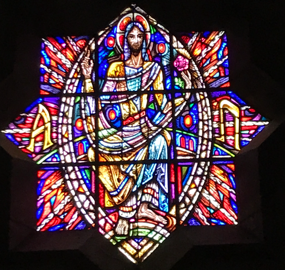 TODAY’S COLLECTLord God, your Son left the riches of heaven and became poor for our sake: when we prosper save us from pride, when we are needy save us from despair, that we may trust in you alone; through Jesus Christ our Lord.AmenActs 11:27-12:2During this time some prophets came down from Jerusalem to Antioch.  One of them, named Agabus, stood up and through the Spirit predicted that a severe famine would spread over the entire Roman world. (This happened during the reign of Claudius.)  The disciples, as each one was able, decided to provide help for the brothers and sisters living in Judea.  This they did, sending their gift to the elders by Barnabas and Saul. It was about this time that King Herod arrested some who belonged to the church, intending to persecute them.  He had James, the brother of John, put to death with the sword.2 Corinthians 4:7-15But we have this treasure in jars of clay to show that this all-surpassing power is from God and not from us.  We are hard pressed on every side, but not crushed; perplexed, but not in despair; persecuted, but not abandoned; struck down, but not destroyed. We always carry around in our body the death of Jesus, so that the life of Jesus may also be revealed in our body.  For we who are alive are always being given over to death for Jesus’ sake, so that his life may also be revealed in our mortal body.  So then, death is at work in us, but life is at work in you. It is written: “I believed; therefore I have spoken.” Since we have that same spirit of faith, we also believe and therefore speak, because we know that the one who raised the Lord Jesus from the dead will also raise us with Jesus and present us with you to himself. All this is for your benefit, so that the grace that is reaching more and more people may cause thanksgiving to overflow to the glory of God.Matthew 20:20-28Then the mother of the sons of Zebedee came to him with her sons, and kneeling before him, she asked a favour of him.  And he said to her, “What do you want?” She said to him, “Declare that these two sons of mine will sit, one at your right hand and one at your left, in your kingdom.”  But Jesus answered, “You do not know what you are asking. Are you able to drink the cup that I am about to drink?” They said to him, “We are able.”  He said to them, “You will indeed drink my cup, but to sit at my right hand and at my left, this is not mine to grant, but it is for those for whom it has been prepared by my Father.” When the ten heard it, they were angry with the two brothers.  But Jesus called them to him and said, “You know that the rulers of the Gentiles lord it over them, and their great ones are tyrants over them.  It will not be so among you; but whoever wishes to be great among you must be your servant, and whoever wishes to be first among you must be your slave; just as the Son of Man came not to be served but to serve, and to give his life a ransom for many.”POST-COMMUNION PRAYERStrengthen for service, Lord, the hands that have taken holy things; may the ears which have heard your word be deaf to clamour and dispute; may the tongues which have sung your praise be free from deceit; may the eyes which have seen the tokens of your love shine with the light of hope; and may the bodies which have been fed with your body be refreshed with the fullness of your life; glory to you for ever.	AmenPRAYER DIARYWe remember with thanksgiving the anniversaries of: Margaret Grundy (26th); Gerdi Merritt (27th).  Prayer requested for healing and other needs: Ralph Bedford; Stuart Hobbs; Robinson and Robina Ihesiene; Pearl Marcano; Althea McIntyre; Jean Murch; Andrew Phelps; Pam Storey; Michael Scott-Kerr.Happy Birthday to:  Aaliyah Alibo; Myra Wesrall (27th); Deke Adebambo; Aimee North (28th); Ashiah Gupta (29th).   Congratulations to: John and Christina Murch who were married on 27th July 2002. May they all have a happy day and many more to follow.The Parish: Dunster Way; Eastcote Lane; Edinburgh Close; Exeter Road; Field End Road; Hamilton Crescent; Harlech Gardens; High Worple; Hodson Close.Church Families: Peter and Georgina Sage; Enid and Douglas Scott-Kerr;  Mercy Sigauke,  Ruvimbo Nganjo;  Lucy and Michael Simmonds; Ray Stockwell;  Pam Storey;  Lara, Hezekiah, Jesse and Russell;  Karolina Skrzypinska;  Emily Stokes; Anushka Swan; Alestir,Naomi and Sandra Smith.The Persecuted Church: :  World Watch List 2021:  2021 marks the twentieth year that North Korea has been at the top of the Open Doors World Watch List. While Christians face the most extreme persecution there, Afghanistan (2)and Somalia (3)are not far behind. The church is alive. The church is active. The church is growing. And that’s why the church is persecuted., The persecution of Christians is getting more severe than ever, affecting increasing numbers of believers around the world.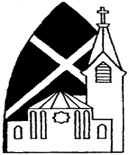 89 Malvern Avenue Harrow HA2 9ER.020 8422 3633    www.standrewsroxbourne.org.ukRegistered Charity No. 1131727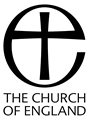 SUNDAY, 25th July 2021                                        Trinity 8SUNDAY, 25th July 2021                                        Trinity 8SUNDAY, 25th July 2021                                        Trinity 8SUNDAY, 25th July 2021                                        Trinity 8Roxbournestandrews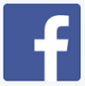 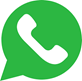 RoxbournestandrewsRoxbournestandrewsRoxbournestandrews8.00 am: Holy Communion10.00 am: Parish Communion and Go Mad on Sunday8.00 am: Holy Communion10.00 am: Parish Communion and Go Mad on Sunday8.00 am: Holy Communion10.00 am: Parish Communion and Go Mad on SundayRoxbournestandrewsThis Week’s ServicesNext Sunday 1st AugustNext Sunday 1st AugustMonday – Friday9.00 am Morning Prayer [cw]Wednesday:  9.30am Holy Communion8.00 am: Holy Communion10.00 am:  Parish Communion2 Samuel 11:26-12:13a; Ephesians 4: 1-16;John 6:24-358.00 am: Holy Communion10.00 am:  Parish Communion2 Samuel 11:26-12:13a; Ephesians 4: 1-16;John 6:24-35Monday – Friday9.00 am Morning Prayer [cw]Wednesday:  9.30am Holy Communion8.00 am: Holy Communion10.00 am:  Parish Communion2 Samuel 11:26-12:13a; Ephesians 4: 1-16;John 6:24-358.00 am: Holy Communion10.00 am:  Parish Communion2 Samuel 11:26-12:13a; Ephesians 4: 1-16;John 6:24-35Monday – Friday9.00 am Morning Prayer [cw]Wednesday:  9.30am Holy Communion8.00 am: Holy Communion10.00 am:  Parish Communion2 Samuel 11:26-12:13a; Ephesians 4: 1-16;John 6:24-358.00 am: Holy Communion10.00 am:  Parish Communion2 Samuel 11:26-12:13a; Ephesians 4: 1-16;John 6:24-35Monday – Friday9.00 am Morning Prayer [cw]Wednesday:  9.30am Holy Communion8.00 am: Holy Communion10.00 am:  Parish Communion2 Samuel 11:26-12:13a; Ephesians 4: 1-16;John 6:24-358.00 am: Holy Communion10.00 am:  Parish Communion2 Samuel 11:26-12:13a; Ephesians 4: 1-16;John 6:24-35